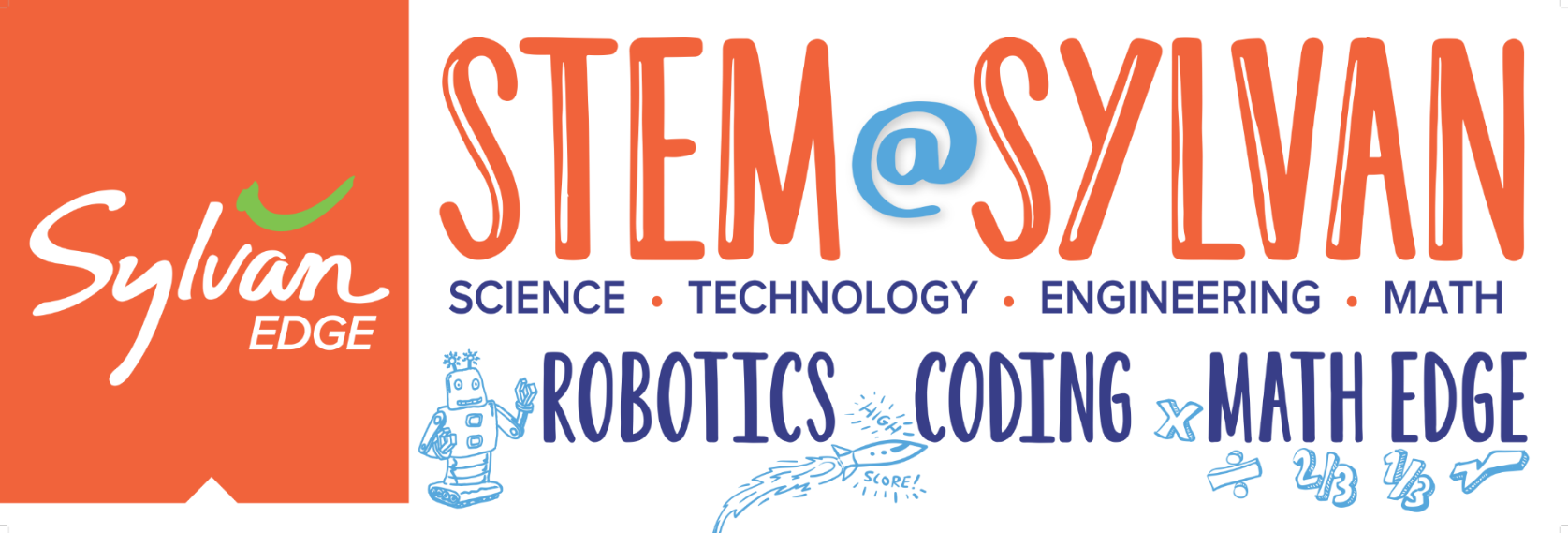 Students entering grades 2-7 welcome. All sessions occur Monday-Friday of the given week.Session 1 – 10:00am-11:30am – Coding     ∙     Session 2 – 12:00pm-1:30pm – Project 1     ∙     Session 3 – 1:30pm-3:00pm – Project 2                          *Writer’s Workshop/Story-Telling Camp is half-day registration only. Instead of afternoon building projects, campers will practice their writing skills and the editing process.PRICING and PERKS (weekly rates per camper**)**$10 registration fee per student will cover all class materials, project badge & free academic assessment. Waived for active/ past Sylvan academic families.*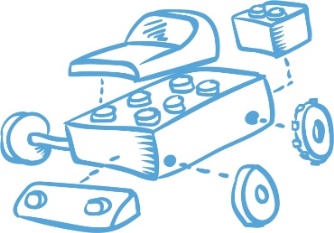 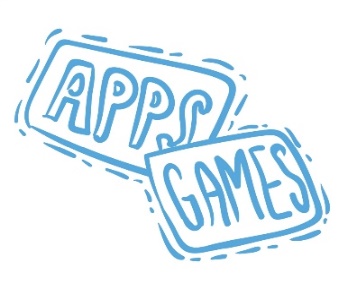 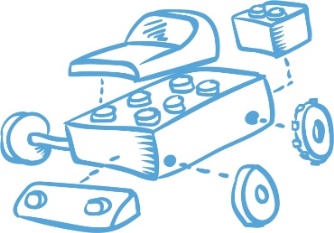 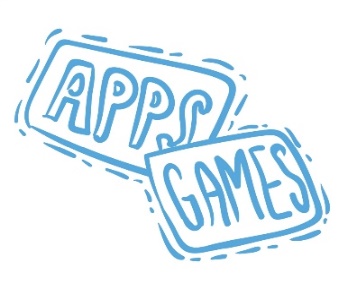 SYLVAN OF FRISCO                                                    FRISCO@SYLVANSW.COM                                                               214.618.2955SPRING BREAKJUNE 11-15JUNE 25-29Robotics – 100sEngineering – 100sRobotics - 100sJULY 16-20JULY 23-27JULY 30-AUG 3Engineering – 200sWriter’s Workshop*Robotics – 200s1 session-90 minutes Registration2 sessions-3 hours (half day) Registration3 sessions-4.5 hours (full day) Registration$150$249$299Budget-friendly rate!$50 Savings$150 Savings +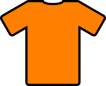 free t-shirt!